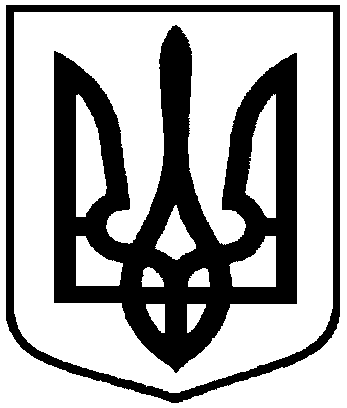 РОЗПОРЯДЖЕННЯМІСЬКОГО ГОЛОВИм. Суми З метою виховання у громадян почуття патріотизму та гордості за українських воїнів, шанобливого ставлення до ветеранів - учасників бойових дій, сучасних захисників України,  належної організації та відзначення у 2019 році Дня вшанування учасників бойових дій на території інших держав, керуючись пунктом 20 частини 4 статті 42 Закону України «Про місцеве самоврядування в Україні»:1. Організувати та провести заходи щодо відзначення у 2019 році Дня вшанування учасників бойових дій на території інших держав (додаток 1).2. Департаменту фінансів, економіки та інвестицій Сумської міської ради (Липова С.А.) забезпечити фінансування за КПКВК 0210180 «Інша діяльність у сфері державного управління» згідно з кошторисом (додаток 2).3. Відділу бухгалтерського обліку та звітності Сумської міської ради (Костенко О.А.) здійснити розрахунки згідно з наданими рахунками. 4. Відділу з питань взаємодії з правоохоронними органами та оборонної роботи Сумської міської ради (Кононенко С.В.), Сумському відділу поліції        ГУНП в Сумській області (Карабута П.І.), управлінню патрульної поліції в Сумській області ДПП (Калюжний О.О.) у межах повноважень забезпечити публічну безпеку та порядок під час проведення заходів 15 лютого 2019 року.5. Організацію виконання даного розпорядження покласти на заступників міського голови згідно з розподілом обов’язків.Міський голова                                                                             О.М. ЛисенкоКохан 700-561Розіслати: згідно зі спискомДодаток 1                          до розпорядження міського голови    від   12.02.2019      №  32-РЗАХОДИщодо відзначення у 2019 роціДня вшанування учасників бойових дій на території інших держав	1. Зустріч міського голови з членами сімей загиблих в Афганістані та інвалідами війни І групи, представниками громадських організацій.		Департамент комунікацій та 					інформаційної політики, управління з 			господарських та загальних питань, відділ 						транспорту, зв’язку та телекомунікаційних 						послуг 						13 лютого, 11:00						каб. № 59	2. Покладання квітів до  пам’ятного знаку воїнам, загиблим в зоні АТО.							Відділ організаційно-кадрової роботи, 								управління з господарських та загальних 							питань, департамент комунікацій та 								інформаційної політики, 							КП «Спецкомбінат»15 лютого, 9:40, міське кладовище по вул. 20 років Перемоги	3. Мітинг з нагоди відзначення Дня вшанування учасників бойових дій на території інших держав, покладання квітів до монументу уродженцям Сумщини, які загинули в Афганістані, за участю представників органів державної виконавчої влади та органів місцевого самоврядування, Збройних сил України, громадських організацій ветеранів - учасників бойових дій на території інших держав.						Департаменти: комунікацій та 								інформаційної політики, інфраструктури 						міста; відділи: культури та туризму, 							транспорту,  зв’язку та телекомунікаційних 						послуг, управління з господарських та 							загальних питань15 лютого, 10:00Меморіальний комплекс воїнам -інтернаціоналістам по вул. Г. Кондратьєва	4. Покладання квітів до пам’ятного знаку на честь бійців, загиблих у зоні АТО.					Департаменти: комунікацій та 								інформаційної політики, інфраструктури 						міста; відділ культури та туризму, 								управління з господарських та 								загальних питань15 лютого, 10:40вул. Г. Кондратьєва (біля церкви Іоанна Воїна)5. Урочисте вшанування учасників бойових дій на території інших держав. 					Відділи: культури та туризму, 								організаційно-кадрової роботи15 лютого, 12:00					Сумська обласна філармонія	6. Проведення в навчальних закладах, установах культури тематичних уроків, лекцій з історії війни в Республіці Афганістан та інших локальних конфліктах, виставок, просвітницьких заходів, зокрема, за участю учасників бойових дій на території інших держав.												Управління освіти і науки, відділ культури 						та туризмулютий 7. Сприяння в установленному чинним законодавством порядку громадським організаціям у реалізації ними ініціатив, пов’язаних з відзначенням Дня вшанування учасників бойових дій на території інших держав. Департаменти: комунікацій та			інформаційної політики					лютий 8. Сприяння у виданні літератури про героїчне минуле ветеранів війни.Департаменти: комунікацій та			інформаційної політики					протягом року9. Забезпечення благоустрою місць проведення святкових заходів, впорядкування меморіалів, могил, пам'ятників та пам'ятних знаків, місць поховань загиблих і померлих учасників бойових дій на території інших держав.Департамент інфраструктури міста, управління «Інспекція з благоустрою міста Суми»до 15 лютого	10. Забезпечення чергування медичних працівників у місцях проведення  заходів.						Відділ охорони здоров’я						15 лютого 11. Сприяння висвітленню в засобах масової інформації заходів щодо відзначення в м. Суми Дня вшанування учасників бойових дій на території інших держав.Департамент комунікацій та інформаційної політикилютий Директор департаменту комунікацій та інформаційної політики                                                                  А.І. КоханДодаток 2до розпорядження міського головивід    12.02.2019   № 32-РКошторис витрат на проведення заходів щодо  відзначення у 2019 році Дня вшанування учасників бойових дій на території інших державДиректор департаменту комунікаційта інформаційної політики			  			        А.І. КоханНачальник відділу організаційно-кадрової роботи					        А.Г. АнтоненкоНачальник відділу бухгалтерського обліку та звітності, головний бухгалтер                                                  О.А. Костенковід 12.02.2019 № 32-РПро відзначення у 2019 році Дня вшанування учасників бойових дій на території інших державДиректор департаменту комунікацій та інформаційної політикиПерший заступник міського головиА.І. КоханВ.В. ВойтенкоЗаступник міського голови з питань діяльності виконавчих органів радиА.І. ДмітрєвскаяНачальник відділу протокольної роботи та контролю Л.В. Моша	Начальник відділу бухгалтерського обліку та звітності, головний бухгалтерО.А. КостенкоНачальник правового управлінняО.В. ЧайченкоЗаступник міського голови, керуючий справами виконавчого комітетуС.Я. Пак № з/пСтатті витрат,передбачених  по КПКВК 0210180 «Інша діяльність у сфері державного управління»  на виконання міської «Програми фінансового забезпечення відзначення на території міста державних, професійних свят, ювілейних дат та інших подій на 2017-2019 роки» завдання 1. «Забезпечення виконання чинного законодавства щодо відзначення державних, професійних свят, ювілейних дат та пам’ятних днів державного, регіонального та місцевого значення»«Придбання квіткової продукції для забезпечення покладань»«Оплата послуг із забезпечення звукового супроводження заходів»  Розмір витрат,грн.КЕКВ 2210 «Предмети, матеріали, обладнання та інвентар»КЕКВ 2210 «Предмети, матеріали, обладнання та інвентар»КЕКВ 2210 «Предмети, матеріали, обладнання та інвентар»1Квіткова продукція для покладання та організації зустрічі міського голови з сім’ями загиблих та інвалідами І групи2055,00КЕКВ 2240 «Оплата послуг (крім комунальних)»2Звукотехнічне забезпечення урочистого мітингу   1000,00РАЗОМ КЕКВ 22102055,00РАЗОМ КЕКВ 2240 1000,00РАЗОМ:  3055,00